                               Ҡ А Р А Р				                            ПОСТАНОВЛЕНИЕ              «01» ноябрь 2018 й.	                     № 39                    «01» ноября 2018О признании адреса присвоеннымРуководствуясь Федеральным законом от 06.10.2003 № 131-ФЗ "Об общих принципах организации местного самоуправления в Российской Федерации", Федеральным законом от 28.12.2013 № 443-ФЗ "О федеральной информационной адресной системе и о внесении изменений в Федеральный закон "Об общих принципах организации местного самоуправления в Российской Федерации", Постановление Правительства РФ от 22.05.2015 № 492 "О составе сведений об адресах, размещаемых в государственном адресном реестре, порядке межведомственного информационного взаимодействия при ведении государственного адресного реестра, о внесении изменений и признании утратившими силу некоторых актов Правительства Российской Федерации", ПОСТАНОВЛЯЮ:1. Признать присвоенными следующие адреса:1.1.  Адрес земельного участка с кадастровым номером 02:53:060101:58 - Российская Федерация, Республика Башкортостан, Шаранский муниципальный район, Сельское поселение Дмитриево-Полянский сельсовет, деревня Дмитриева Поляна, улица Молодежная, земельный участок 5/2;1.2.  Адрес земельного участка с кадастровым номером 02:53:060101:59 - Российская Федерация, Республика Башкортостан, Шаранский муниципальный район, Сельское поселение Дмитриево-Полянский сельсовет, деревня Дмитриева Поляна, улица Молодежная, земельный участок 5/1;1.3.  Адрес земельного участка с кадастровым номером 02:53:060101:55 - Российская Федерация, Республика Башкортостан, Шаранский муниципальный район, Сельское поселение Дмитриево-Полянский сельсовет, деревня Дмитриева Поляна, улица Молодежная, земельный участок 9/1;1.4.  Адрес земельного участка с кадастровым номером 02:53:060101:54 - Российская Федерация, Республика Башкортостан, Шаранский муниципальный район, Сельское поселение Дмитриево-Полянский сельсовет, деревня Дмитриева Поляна, улица Молодежная, земельный участок 9/2;1.5.  Адрес земельного участка с кадастровым номером 02:53:060101:53 - Российская Федерация, Республика Башкортостан, Шаранский муниципальный район, Сельское поселение Дмитриево-Полянский сельсовет, деревня Дмитриева Поляна, улица Молодежная, земельный участок 11/1;1.6.  Адрес земельного участка с кадастровым номером 02:53:060101:52 - Российская Федерация, Республика Башкортостан, Шаранский муниципальный район, Сельское поселение Дмитриево-Полянский сельсовет, деревня Дмитриева Поляна, улица Молодежная, земельный участок 11/2;1.7.  Адрес земельного участка с кадастровым номером 02:53:060101:46 - Российская Федерация, Республика Башкортостан, Шаранский муниципальный район, Сельское поселение Дмитриево-Полянский сельсовет, деревня Дмитриева Поляна, улица Молодежная, земельный участок 2/1;1.8.  Адрес земельного участка с кадастровым номером 02:53:060101:45 - Российская Федерация, Республика Башкортостан, Шаранский муниципальный район, Сельское поселение Дмитриево-Полянский сельсовет, деревня Дмитриева Поляна, улица Молодежная, земельный участок 2/2;1.9.  Адрес земельного участка с кадастровым номером 02:53:060101:61 - Российская Федерация, Республика Башкортостан, Шаранский муниципальный район, Сельское поселение Дмитриево-Полянский сельсовет, деревня Дмитриева Поляна, улица Молодежная, земельный участок 3/2;1.1.  Адрес земельного участка с кадастровым номером 02:53:060101:60 - Российская Федерация, Республика Башкортостан, Шаранский муниципальный район, Сельское поселение Дмитриево-Полянский сельсовет, деревня Дмитриева Поляна, улица Молодежная, земельный участок 3/1;1.10.  Адрес земельного участка с кадастровым номером 02:53:060101:43 - Российская Федерация, Республика Башкортостан, Шаранский муниципальный район, Сельское поселение Дмитриево-Полянский сельсовет, деревня Дмитриева Поляна, улица Молодежная, земельный участок 4/2;1.11.  Адрес земельного участка с кадастровым номером 02:53:060101:44 - Российская Федерация, Республика Башкортостан, Шаранский муниципальный район, Сельское поселение Дмитриево-Полянский сельсовет, деревня Дмитриева Поляна, улица Молодежная, земельный участок 4/1;1.12.  Адрес земельного участка с кадастровым номером 02:53:060101:39 - Российская Федерация, Республика Башкортостан, Шаранский муниципальный район, Сельское поселение Дмитриево-Полянский сельсовет, деревня Дмитриева Поляна, улица Молодежная, земельный участок 8/2;1.13.  Адрес земельного участка с кадастровым номером 02:53:060101:40 - Российская Федерация, Республика Башкортостан, Шаранский муниципальный район, Сельское поселение Дмитриево-Полянский сельсовет, деревня Дмитриева Поляна, улица Молодежная, земельный участок 8/1;1.14.  Адрес земельного участка с кадастровым номером 02:53:060101:36 - Российская Федерация, Республика Башкортостан, Шаранский муниципальный район, Сельское поселение Дмитриево-Полянский сельсовет, деревня Дмитриева Поляна, улица Молодежная, земельный участок 12/2;1.15.  Адрес земельного участка с кадастровым номером 02:53:060101:35 - Российская Федерация, Республика Башкортостан, Шаранский муниципальный район, Сельское поселение Дмитриево-Полянский сельсовет, деревня Дмитриева Поляна, улица Молодежная, земельный участок 12/1;1.16.  Адрес земельного участка с кадастровым номером 02:53:060101:57 - Российская Федерация, Республика Башкортостан, Шаранский муниципальный район, Сельское поселение Дмитриево-Полянский сельсовет, деревня Дмитриева Поляна, улица Молодежная, земельный участок 7/1;1.17.  Адрес земельного участка с кадастровым номером 02:53:060101:56 - Российская Федерация, Республика Башкортостан, Шаранский муниципальный район, Сельское поселение Дмитриево-Полянский сельсовет, деревня Дмитриева Поляна, улица Молодежная, земельный участок 7/2;1.18.  Адрес земельного участка с кадастровым номером 02:53:060101:63 - Российская Федерация, Республика Башкортостан, Шаранский муниципальный район, Сельское поселение Дмитриево-Полянский сельсовет, деревня Дмитриева Поляна, улица Молодежная, земельный участок 1/1;1.19.  Адрес земельного участка с кадастровым номером 02:53:060101:62 - Российская Федерация, Республика Башкортостан, Шаранский муниципальный район, Сельское поселение Дмитриево-Полянский сельсовет, деревня Дмитриева Поляна, улица Молодежная, земельный участок 1/2;1.20.  Адрес земельного участка с кадастровым номером 02:53:060101:41 - Российская Федерация, Республика Башкортостан, Шаранский муниципальный район, Сельское поселение Дмитриево-Полянский сельсовет, деревня Дмитриева Поляна, улица Молодежная, земельный участок 6/2;1.1.  Адрес земельного участка с кадастровым номером 02:53:060101:42 - Российская Федерация, Республика Башкортостан, Шаранский муниципальный район, Сельское поселение Дмитриево-Полянский сельсовет, деревня Дмитриева Поляна, улица Молодежная, земельный участок 6/1;1.21.  Адрес земельного участка с кадастровым номером 02:53:060101:33 - Российская Федерация, Республика Башкортостан, Шаранский муниципальный район, Сельское поселение Дмитриево-Полянский сельсовет, деревня Дмитриева Поляна, улица Молодежная, земельный участок 14/2;1.22.  Адрес земельного участка с кадастровым номером 02:53:060101:34 - Российская Федерация, Республика Башкортостан, Шаранский муниципальный район, Сельское поселение Дмитриево-Полянский сельсовет, деревня Дмитриева Поляна, улица Молодежная, земельный участок 14/1;1.23.  Адрес земельного участка с кадастровым номером 02:53:060101:51 - Российская Федерация, Республика Башкортостан, Шаранский муниципальный район, Сельское поселение Дмитриево-Полянский сельсовет, деревня Дмитриева Поляна, улица Молодежная, земельный участок 13/1;1.24.  Адрес земельного участка с кадастровым номером 02:53:060101:50 - Российская Федерация, Республика Башкортостан, Шаранский муниципальный район, Сельское поселение Дмитриево-Полянский сельсовет, деревня Дмитриева Поляна, улица Молодежная, земельный участок 13/2;1.25.  Адрес земельного участка с кадастровым номером 02:53:060101:37 - Российская Федерация, Республика Башкортостан, Шаранский муниципальный район, Сельское поселение Дмитриево-Полянский сельсовет, деревня Дмитриева Поляна, улица Молодежная, земельный участок 10/2;1.26.  Адрес земельного участка с кадастровым номером 02:53:060101:38 - Российская Федерация, Республика Башкортостан, Шаранский муниципальный район, Сельское поселение Дмитриево-Полянский сельсовет, деревня Дмитриева Поляна, улица Молодежная, земельный участок 10/1;2. Контроль за исполнением настоящего Постановления оставляю за собой.             Глава сельского поселения                                         Г.А. АхмадеевБашҡортостан РеспубликаһыныңШаран районы муниципаль районының Дмитриева Поляна ауыл Советыауыл биләмәһе хакимиәтеБасыу урам, 2а йорт, Дмитриева Поляна ауылы, Шаран районы, Башҡортостан Республикаһы, 452630  тел.(34769) 2-68-00 e-mail: dmpolss@yandex.ru.http://www.dmpol.sharan-sovet.ru ИНН 0251000704, ОГРН 1020200613476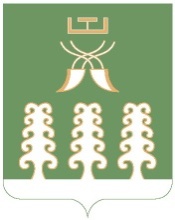 Администрация сельского поселения                   Дмитриево-Полянский сельсоветмуниципального районаШаранский районРеспублики Башкортостанул.Полевая, д.2а, д. Дмитриева Поляна Шаранский район, Республика Башкортостан 452630          тел.(34769) 2-68-00 e-mail: dmpolss@yandex.ruhttp://www.dmpol.sharan-sovet.ru.ИНН 0251000704, ОГРН 1020200613476